         КAРАР                                     №   69                ПОСТАНОВЛЕНИЕ       24 май  2019 й.                                                                           24 мая  2019 г.  О СОЗДАНИИ КОМИССИИ ПО ПРОВЕДЕНИЮВСЕРОССИЙСКОЙ ПЕРЕПИСИ НАСЕЛЕНИЯ 2020 ГОДА НА ТЕРРИТОРИИ СЕЛЬСКОГО ПОСЕЛЕНИЯ ЕНГАЛЫШЕВСКИЙ СЕЛЬСОВЕТ МУНИЦИПАЛЬНОГО РАЙОНА ЧИШМИНСКИЙ РАЙОНРЕСПУБЛИКИ БАШКОРТОСТАНВ соответствии с Федеральным законом от 25.01.2002 № 8-ФЗ "О Всероссийской переписи населения", постановлением Правительства Российской Федерации от 29.09.2017 № 1185 "Об образовании Комиссии Правительства Российской Федерации по проведению Всероссийской переписи населения 2020 года", постановлением Правительства Республики Башкортостан от 17 апреля 2019 г. № 233 "О Комиссии при Правительстве Республики Башкортостан по проведению в Республике Башкортостан Всероссийской переписи населения 2020 года" в целях своевременного выполнения 	комплекса работ  по подготовке и проведению Всероссийской переписи населения 2020 года на территории  сельского поселения Енгалышевский сельсовет муниципального района Чишминский район Республики Башкортостан, Администрация сельского поселения Енгалышевский сельсовет муниципального района Чишминский районПОСТАНОВЛЯЕТ:1. Создать Комиссию по проведению Всероссийской переписи населения 2020 года на территории сельского поселения Енгалышевский сельсовет муниципального района Чишминский район Республики Башкортостан.2.Утвердить:-положение о Комиссии по проведению Всероссийской переписи населения 2020 года на территории сельского поселения Енгалышевский сельсовет муниципального района Чишминский район Республики Башкортостан, согласно приложению № 1;-состав Комиссии по проведению Всероссийской переписи населения 2020 года на территории сельского поселения Енгалышевский сельсовет муниципального района Чишминский район Республики Башкортостан, согласно приложению №2 .Глава сельского поселения                                                           В.В. Ермолаев                                                                                                               Приложение №1к постановлению Администрациисельского поселения Енгалышевский сельсовет муниципального района Чишминский район Республики Башкортостанот «24» мая  2019 г. № 69ПОЛОЖЕНИЕо Комиссии по проведению Всероссийской переписи населения 2020 года на территории  сельского поселения Енгалышевский   сельсовет  муниципального района Чишминский район  Республики Башкортостан1. Комиссия по проведению Всероссийской переписи населения 2020 года (далее - Комиссия) образована в целях своевременного выполнения мероприятий по подготовке и проведению Всероссийской переписи населения 2020 года на территории сельского поселения Енгалышевский сельсовет муниципального района Чишминский район Республики Башкортостан.2. Комиссия в своей деятельности руководствуется  Конституцией Российской Федерации, постановлениями и распоряжениями Правительства Российской Федерации, Указами и распоряжениями Президента Российской Федерации, постановлениями и распоряжениями Правительства Республики Башкортостан, законами Республики Башкортостан, правовыми актами Администрации сельского поселения Енгалышевский сельсовет муниципального района Чишминский район Республики Башкортостан, а также настоящим Положением.3. Основными задачами Комиссии являются:1) обеспечение согласованных действий территориальных подразделений федеральных органов исполнительной власти, органов исполнительной власти Республики Башкортостан и органов местного самоуправления муниципального района  Чишминский район по подготовке и проведению Всероссийской переписи населения 2020 года на территории сельского поселения Енгалышевский сельсовет муниципального района  Чишминский район Республики Башкортостан;2) оперативное решение вопросов, связанных с подготовкой и проведением Всероссийской переписи населения 2020 года на территории сельского поселения Енгалышевский сельсовет муниципального района  Чишминский район Республики Башкортостан.4. Комиссия для решения возложенных на нее задач:1) рассматривает вопросы взаимодействия территориальных подразделений федеральных органов исполнительной власти, органов исполнительной власти Республики Башкортостан и сельского поселения Енгалышевский сельсовет муниципального района Чишминский район Республики Башкортостан по подготовке и проведению Всероссийской переписи населения 2020 года;2) осуществляет контроль за ходом подготовки и проведения Всероссийской переписи населения 2020 года на территории сельского поселения Енгалышевский сельсовет муниципального района  Чишминский  район Республики Башкортостан;3) утверждает организационный план проведения Всероссийской переписи населения 2020 года на территории сельского поселения Енгалышевский сельсовет муниципального района  Чишминский район Республики Башкортостан;4) принимает решения по вопросам организации:привлечения граждан, проживающих на территории сельского поселения Енгалышевский сельсовет муниципального района Чишминский район Республики Башкортостан, к сбору сведений о населении;обеспечения безопасности лиц, осуществляющих сбор сведений о населении, сохранности переписных листов и иных документов переписи населения;осуществления полномочий по подготовке и проведению Всероссийской переписи населения 2020 года в части: обеспечения помещениями, охраняемыми, оборудованными мебелью, средствами связи и пригодными для обучения и работы лиц, привлекаемых к сбору сведений о населении; обеспечения охраняемыми помещениями для хранения переписных листов и иных документов Всероссийской переписи населения 2020 года; предоставления необходимых транспортных средств и средств связи для проведения Всероссийской переписи населения 2020 года;уточнения картографических материалов (схематических планов городских и сельских поселений, карт административных районов), необходимых для проведения Всероссийской переписи населения 2020 года;актуализации адресного хозяйства (наличие аншлагов с указанием названий улиц, номеров домов, подъездов и квартир) в населенных пунктах и устранения выявленных недостатков;обеспечения доступа на территории жилищных комплексов, садоводческих, огороднических, дачных некоммерческих объединений граждан и др.;выделения специально оборудованных мест для размещения печатных агитационных материалов, касающихся Всероссийской переписи населения 2020 года;проведения соответствующий информационно-разъяснительной работы на территории сельского поселения Енгалышевский сельсовет муниципального района Чишминский район.5. Для осуществления функций Комиссия вправе:1) заслушивать представителей сельского поселения Енгалышевский сельсовет муниципального района  Чишминский район Республики Башкортостан о ходе подготовки и проведения Всероссийской переписи населения 2020 года;2) запрашивать в установленном порядке у территориальных подразделений федеральных органов исполнительной власти, органов исполнительной власти Республики Башкортостан и сельского поселения Енгалышевский сельсовет муниципального района  Чишминский район Республики Башкортостан необходимые материалы по вопросам подготовки и проведения Всероссийской переписи населения 2020 года;3) направлять в территориальные подразделения федеральных органов исполнительной власти, органы исполнительной власти Республики Башкортостан и органы местного самоуправления муниципального района  Чишминский район Республики Башкортостан предложения по вопросам подготовки и проведения Всероссийской переписи населения 2020 года на территории муниципального района  Чишминский район Республики Башкортостан;4) привлекать в установленном порядке к работе Комиссии представителей территориальных подразделений федеральных органов исполнительной власти, органов исполнительной власти Республики Башкортостан, представителей общественных организаций и средств массовой информации;5) создавать рабочие группы для рассмотрения вопросов, связанных с решением возложенных на Комиссию задач.6. Комиссия формируется на представительной основе. В состав Комиссии включаются представители Администрации сельского поселения Енгалышевский сельсовет муниципального образования в соответствии с направлением деятельности, подразделений федеральных и  республиканских органов  исполнительной власти, органов местного самоуправления  муниципального района Чишминский район, а также  представители  научных, общественных объединений, религиозных организаций и средств массовой информации.7. Председатель Комиссии руководит деятельностью Комиссии, определяет порядок рассмотрения вопросов, утверждает планы работы Комиссии и повестку заседания Комиссии, ведет заседание Комиссии, обеспечивает исполнение возложенных на Комиссию задач.Во время отсутствия председателя Комиссии его обязанности исполняет заместитель председателя Комиссии.8. Заседания Комиссии проводятся не реже одного раза в квартал в соответствии с планом работы Комиссии, утвержденным председателем Комиссии.Заседание Комиссии считается правомочным, если на нем присутствует более половины членов Комиссии.Член Комиссии в случае невозможности его участия в заседании Комиссии вправе направить в письменной форме свои предложения и замечания по существу рассматриваемых вопросов.9. Решения Комиссии принимаются простым большинством голосов присутствующих на заседании членов Комиссии путем открытого голосования. В случае равенства голосов решающим является голос председательствующего на заседании Комиссии.Решения Комиссии оформляются протоколом заседания, который подписывается председателем Комиссии или его заместителем, председательствующим на заседании Комиссии.10. Секретарь Комиссии организует проведение заседания Комиссии, формирует повестку дня заседания, информирует членов Комиссии об очередном заседании, а также ведет и оформляет протокол ее заседания.11. Решение о прекращении деятельности Комиссии принимается Главой Администрации сельского поселения Енгалышевский сельсовет муниципального района Чишминский район Республики Башкортостан.Управляющий делами  Администрации сельскогопоселения Енгалышевский сельсовет                                            Т.Б. КорнилаеваСОСТАВКомиссии по проведению Всероссийской переписи населения 2020 года на территории сельского поселения Енгалышевский сельсовет муниципального района  Чишминский район Республики БашкортостанБаш[ортостан Республика]ыШишм^ районыМУНИЦИПАЛЬ РАЙОНЫныЕНГАЛЫШ ауыл советыауыл биЛ^м^е хакимите452156, Енгалыш  ауылы, Манаева урам, 13тел.:2-84-41, 2-84-42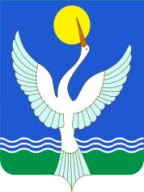 администрацияСЕЛЬСКОГО ПОСЕЛЕНИЯЕнгалышевский сельсоветМУНИЦИПАЛЬНОГО РАЙОНАЧишминскИЙ район       Республика Башкортостан452156, с.Енгалышево,  ул. Манаева, 13тел.: 2-84-41, 2-84-42Приложение №2к постановлению Администрации сельского поселения Енгалышевский сельсоветмуниципального района Чишминский район Республики Башкортостанот «24» мая  2019 г. № 69Ермолаев Виктор ВасильевичГлава сельского поселения Енгалышевский  сельсовет – председатель комиссииКорнилаева Татьяна БорисовнаУправделами сельского поселения Енгалышевский сельсовет – секретарь комиссииЯковлева Елена АндреевнаДиректор СОШ с. Енгалышево – заместитель комиссии (по согласованию)Члены комиссии:Члены комиссии:Дементьева Лиля АскабутдиновнаЗаведующая Енгалышевской сельской библиотекой (по согласованию)Ермолаева Мария ВасильевнаДиректор СДК с. Енгалышево  (по согласованию)